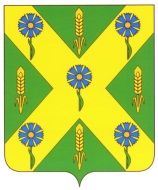 РОССИЙСКАЯ  ФЕДЕРАЦИЯОРЛОВСКАЯ ОБЛАСТЬАДМИНИСТРАЦИЯ НОВОСИЛЬСКОГО РАЙОНАПОСТАНОВЛЕНИЕот   18.11.2021 г.                                                                                 № 401г. НовосильОб утверждении схемы размещения нестационарных торговых объектов на земельных участках, в зданиях, строениях, сооружениях, находящихся в государственной собственности или муниципальной собственности на территории Новосильского района            В соответствии с частью 3 статьи 10  Федеральным законом от 28 декабря 2009 года № 381-ФЗ «Об основах государственного регулирования торговой деятельности в Российской Федерации», приказом Департамента  промышленности, связи и торговли Орловской области от 07.07.2017 г. №77 «Об утверждении Порядка разработки и утверждения схемы размещения нестационарных торговых объектов на земельных участках, в зданиях, строениях, находящихся в государственной собственности или муниципальной собственности, органами местного самоуправления муниципальных образований Орловской области», Федерального закона от 6 октября 2003 года № 131-ФЗ «Об общих принципах организации местного самоуправления в Российской Федерации», администрация Новосильского района п о с т а н о в л я е т:Утвердить схему размещения нестационарных торговых объектов на земельных участках, в зданиях, строениях, сооружениях, находящихся в государственной собственности или муниципальной собственности на территории Новосильского района на 2022 год согласно приложению.Данное постановление разместить на официальном сайте администрации Новосильского района.Настоящее постановление вступает в силу с 01.01.2022г. и действует по 31.12.2022 г.Контроль за исполнением настоящего постановления оставляю за собой.  Глава Новосильского района                                            Е.Н. ДеминРОССИЙСКАЯ  ФЕДЕРАЦИЯОРЛОВСКАЯ ОБЛАСТЬАДМИНИСТРАЦИЯ НОВОСИЛЬСКОГО РАЙОНАПОСТАНОВЛЕНИЕ       от 18.11.2021 г.   		                                                №402		       г. НовосильО плане размещения ярмарокна 2022 год      В соответствии с Федеральным законом от 06.10.2003 г. № 131-ФЗ «Об общих принципах организации местного самоуправления в Российской Федерации», Федеральным законом от 28.12.2009 г.  № 381-ФЗ «Об основах государственного регулирования торговой деятельности  в Российской Федерации» и во исполнении постановления Правительства Орловской области от 5.03.2011г. № 68 «Об утверждении Порядка организации деятельности ярмарок на территории Орловской области»:1. Утвердить План размещения ярмарок на территории Новосильского района  в 2022 году согласно приложению.2.  Данное постановление разместить на официальном сайте администрации Новосильского района.3.  Настоящее постановление вступает в силу с 01.01.2022г. и действует по 31.12.2022 г.4.  Контроль за исполнением настоящего постановления оставляю за собой.  Глава Новосильского района                                                  Е.Н. Демин                                                                                                                                                                                                                   Приложениек постановлению администрации                                                                                                                                                                                          Новосильского района                                                                                                                                                                                        от 18.11.2021г. № 402ПЛАНразмещения ярмарок, планируемых к проведению в предстоящем 2022 календарном году на территории Новосильского района Орловской области№ п/пНаименованиеярмаркиВид ярмарки по характеру деятельностиСпециализация ярмарки по классам товаровСрок (период) проведения ярмаркиМесто проведения ярмаркиОрганизатор ярмаркиАдминистратор ярмарки123456781Ярмарка универсальная Продовольственные и непродовольственные товары, общественное питание Еженедельно  четверг с 8-00 до 14-00г. Новосиль, ул. КоммунаровПотребительское общество «Новосиль»Потребительское общество «Новосиль»2Сельскохозяйственная ярмаркасельскохозяйственнаяПродовольственные товары, с/х продукция           понедельник, вторник, среда, пятница с 8-00 до 14-00г. Новосиль, ул. КоммунаровПотребительское общество «Новосиль»Потребительское общество «Новосиль»Всего ярмарок:   2Всего ярмарок:   2Всего ярмарок:   2